Администрация (исполнительно-распорядительный орган) муниципального района «Ферзиковский район» Калужской областиПОСТАНОВЛЕНИЕ от 21 декабря 2015 года                                                                                                 №487п. Ферзиково  О планировании регулярных перевозок пассажиров и багажа автомобильном транспортом по муниципальным маршрутам регулярных перевозок на территории муниципального района «Ферзиковский район»В соответствии с Федеральным законом от 13 июля 2015 года №220-ФЗ «Об организации перевозок пассажиров и багажа автомобильным транспортом и городским наземным электрическим транспортом в Российской Федерации», постановлением Правительства Калужской области от 24 ноября 2015 года №654 «О планировании регулярных перевозок пассажиров и багажа автомобильным транспортом и городским наземным электрическим транспортом в Калужской области», администрация (исполнительно-распорядительный орган) муниципального района «Ферзиковский район» ПОСТАНОВЛЯЕТ:1. Утвердить перечень мероприятий по развитию регулярных перевозок пассажиров и багажа автомобильным транспортом по муниципальным маршрутам регулярных перевозок на территории муниципального района «Ферзиковский район» (далее - регулярные перевозки) (приложение №1).2. Утвердить перечень остановочных пунктов, расположенных на территории муниципального района «Ферзиковский район», которые разрешается использовать в качестве начальных остановочных пунктов и (или) конечных остановочных пунктов по муниципальным маршрутам перевозок в зависимости от направления регулярных перевозок и пути подъезда к данным остановочным пунктам (приложение №2).3. Определить органом, уполномоченным на реализацию на территории муниципального района «Ферзиковский район» документа планирования регулярных перевозок пассажиров и багажа автомобильным транспортом по муниципальным маршрутам регулярных перевозок на территории муниципального района «Ферзиковский район», указанного в пункте 1 настоящего Постановления, в рамках реализации положений Федерального закона «Об организации регулярных перевозок пассажиров и багажа автомобильным транспортом и городским наземным электрическим транспортом в Российской Федерации и о внесении изменений в отдельные законодательные акты Российской Федерации» (далее по тексту – Закон), администрацию (исполнительно – распорядительного органа) муниципального района «Ферзиковский район» (далее – уполномоченный орган). 4. Регулярные перевозки, частично или полностью оплачиваемые за счет средств бюджета муниципального района «Ферзиковский район», осуществляются в период до 14 июля 2020 года в порядке, действующем до дня официального опубликования Закона (14 июля 2015 года), относительно маршрутов муниципального значения (муниципального сообщения):- с осуществлением муниципальной поддержки в форме субсидии по оказываемым услугам в пределах бюджетных ассигнований, предусмотренных в бюджете муниципального района «Ферзиковский район» на данные цели;- с определением на конкурсной основе юридических лиц и индивидуальных предпринимателей, оказывающих услуги по осуществлению регулярных перевозок по регулируемым тарифам, частично или полностью оплачиваемые за счет средств бюджета муниципального района «Ферзиковский район», в соответствии с утвержденным уполномоченным органом до дня официального опубликования Закона порядком проведения конкурса по определению уполномоченных организаций на оказание услуг по осуществлению перевозок пассажиров автомобильным транспортом общего пользования по маршрутам местного значения (муниципальное сообщение).5. Настоящее Постановление вступает в силу со дня его официального опубликования.ВРИО Главы администрациимуниципального района«Ферзиковский район»                                                                              В.Н. ЛаринПриложение №1к Постановлению администрации (исполнительно-распорядительного органа) муниципального района «Ферзиковский район»от «21» декабря 2015 года №487ПЕРЕЧЕНЬМЕРОПРИЯТИЙ ПО РАЗВИТИЮ РЕГУЛЯРНЫХ ПЕРЕВОЗОК ПАССАЖИРОВ И БАГАЖА АВТОМОБИЛЬНЫМ ТРАНСПОРТОМ ПО МУНИЦИПАЛЬНЫМ МАРШРУТАМ РЕГУЛЯРНЫХ ПЕРЕВОЗОК НА ТЕРРИТОРИИ МУНИЦИПАЛЬНОГО РАЙОНА «ФЕРЗИКОВСКИЙ РАЙОН»Приложение №2к Постановлению администрации (исполнительно-распорядительного органа) муниципального района «Ферзиковский район»от «21» декабря 2015 года №487ПЕРЕЧЕНЬОСТАНОВОЧНЫХ ПУНКТОВ, РАСПОЛОЖЕННЫХ НА ТЕРРИТОРИИ МУНИЦИПАЛЬНОГО РАЙОН «ФЕРЗИКОВСКИЙРАЙОНА», КОТОРЫЕ РАЗРЕШАЕТСЯ ИСПОЛЬЗОВАТЬ В КАЧЕСТВЕНАЧАЛЬНЫХ ОСТАНОВОЧНЫХ ПУНКТОВ И (ИЛИ) КОНЕЧНЫХ ОСТАНОВОЧНЫХ ПУНКТОВ ПО МУНИЦИПАЛЬНЫМ МАРШРУТАМ ПЕРЕВОЗОК В ЗАВИСИМОСТИ ОТ НАПРАВЛЕНИЯ РЕГУЛЯРНЫХ ПЕРЕВОЗОК И ПУТИ ПОДЪЕЗДА К ДАННЫМ ОСТАНОВОЧНЫМ ПУНКТАМN п/пНаименование мероприятийСрок исполненияОтветственный исполнитель1Разработка и утверждение порядка по установлению, изменению, отмене муниципальных маршрутов регулярных перевозок (в том числе основания для отказа в установлении либо изменении данных маршрутов, основания для отмены данных маршрутов), приведение имеющихся нормативных актов в соответствие с положениями ЗаконаДо 11 января 2016 годаадминистрация (исполнительно-распорядительный орган) муниципального района «Ферзиковский район»2Ведение, внесение изменений в реестр муниципальных маршрутов регулярных перевозокС 11 января 2016 годаадминистрация (исполнительно-распорядительный орган) муниципального района «Ферзиковский район»3Принятие решения об изменении вида регулярных перевозок, осуществляющих по муниципальным маршрутам регулярных перевозокС 11 января 2016 годаадминистрация (исполнительно-распорядительный орган) муниципального района «Ферзиковский район»4Проведение конкурсных процедур и заключение муниципальных контрактов в отношении регулярных перевозок по муниципальным маршрутам по регулируемым тарифамДо 14 июля 2020 годаадминистрация (исполнительно-распорядительный орган) муниципального района «Ферзиковский район»5Разработка и утверждение требований к осуществлению перевозок по муниципальным маршрутам по нерегулируемым тарифам   До 11 января 2016 годаадминистрация (исполнительно-распорядительный орган) муниципального района «Ферзиковский район»6Установление шкалы оценки критериев, предусмотренных частью 3 статьи 24 Закона, требований к содержанию, в том числе к описанию предложения участника открытого конкурса и составу заявки на участие в открытом конкурсеВ течение 180 дней со дня официального опубликования Законаадминистрация (исполнительно-распорядительный орган) муниципального района «Ферзиковский район»N п/пНаименование муниципального образования/населенный пунктАдрес (местонахождение) остановочного пункта1Муниципальное образование «Ферзиковский район» /пос. ФерзиковоКалужская область, пос. Ферзиково, ул. Победы, 25 (автостанция)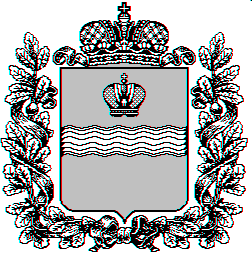 